 Leadership Education in Neurodevelopmental and Related Disabilities (ArizonaLEND) Trainee Application for 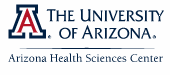 2016 - 2017Participation in the ArizonaLEND Maternal and Child Health Training Program REQUIRES all trainees to attend seminars every Friday from 1:00 pm - 4:00 pm throughout the fall and spring semesters.  Additionally, you will need to complete clinical observations in Tucson, Flagstaff, Yuma, Nogales, Sells and/or other rural sites.  The total time commitment for the two semesters is a minimum of 301 hours. In addition, long-term trainees are required to attend a three-day Leadership Intensive Workshop from Tuesday, August 16, 2016 through Thursday, August 18, 2016 and a Team Building & Conflict Resolution workshop on Saturday, October 15, 2016.  Applicant Name:	Academic Degrees/Credentials Achieved:Current Address:	City/State: 						Zip Code:		Primary Email:	Secondary Email:				Cell Phone:						Message Phone:	Permanent Address (include city, state & zip code):Write a 2 to 4 paragraph essay in response to the following questions:How did you learn about The University of Arizona LEND (ArizonaLEND) and why are you interested in participating in this Maternal and Child Health Training Program?  If financial support is unavailable (due to federal budget cuts) for program participation, would you continue to be interested in LEND?What life experiences have influenced your decision to pursue a career working with infants, young children and/or adolescents with disabilities and their families?What are the personal and professional qualities you use to define or describe leadership?Additional Questions:Discipline of study and level (e.g., master’s, doctorate, post doctorate, resident):		Do you receive any financial support (e.g. loans (federal or other), tuition and fees, scholarship, stipend)?  If so, what type?	Are you employed by The University of Arizona?	 ____Yes ____No In what capacity are you employed by the U of A?  What is your FTE (full-time equivalency)?If you are not an employee of The University of Arizona, what is your current place of employment; current job position / title?Do you have a Passport?     ____Yes ____NoPersonal Relationship with Disabilities:Is the candidate a …..(Check all that apply)Person with a disabilityPerson with a special health care needParent of a person with a disabilityParent of a person with a special health care needFamily member of a person with a disabilityFamily member of a person with a special health care needThis application along with an unofficial copy of your transcripts and two (2) letters of recommendation must be received by March 25, 2016. Please send all correspondence to: 	Eileen R. McGrath, Ph.D. LEND Co-DirectorArizonaLEND Training DirectorThe University of ArizonaAHSC, Department of PediatricsP.O. Box 245073Tucson, AZ  85724